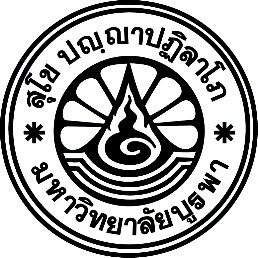 ใบลงชื่อคณะกรรมการ				 คณะเภสัชศาสตร์ มหาวิทยาลัยบูรพาครั้งที่	 /	 วัน 		ที่ 	 เดือน 			พ.ศ. 		ณ ห้อง 		อาคาร 					ลำดับชื่อ-นามสกุลตำแหน่งลงนาม๑๒๓๔๕๖๗๘๙๑๐๑๑๑๒๑๓๑๔๑๕๑๖